АДМИНИСТРАЦИЯ МУНИЦИПАЛЬНОГО ОБРАЗОВАНИЯ Г. САЯНОГОРСКПОСТАНОВЛЕНИЕот 20 ноября 2020 г. N 763ОБ УТВЕРЖДЕНИИ МУНИЦИПАЛЬНОЙ ПРОГРАММЫ "РАЗВИТИЕСЕЛЬСКИХ ТЕРРИТОРИЙ МУНИЦИПАЛЬНОГО ОБРАЗОВАНИЯГОРОД САЯНОГОРСК"В целях упорядочения программных мероприятий и объемов их финансирования, на основании Указа Президента Российской Федерации от 07.05.2018 N 204 "О национальных целях и стратегических задачах развития Российской Федерации на период до 2024 года", постановления Правительства Российской Федерации от 31.05.2019 N 696 "Об утверждении государственной программы Российской Федерации "Комплексное развитие сельских территорий" и о внесении изменений в некоторые акты Правительства Российской Федерации", распоряжения Правительства Российской Федерации от 02.02.2015 N 151-р "Об утверждении Стратегии устойчивого развития сельских территорий Российской Федерации на период до 2030 года", Закона Республики Хакасия от 12.02.2020 N 01-ЗРХ "Об утверждении Стратегии социально-экономического развития Республики Хакасия до 2030 года", в соответствии с постановлением Администрации муниципального образования г. Саяногорск от 02.07.2015 N 626 "Об утверждении Порядка разработки, утверждения, реализации и оценки эффективности муниципальных программ муниципального образования город Саяногорск", руководствуясь статьей 32 Устава муниципального образования город Саяногорск, утвержденного решением Саяногорского городского Совета депутатов от 31.05.2005 N 35, Администрация муниципального образования город Саяногорск постановляет:1. Утвердить муниципальную программу "Развитие сельских территорий муниципального образования город Саяногорск" (приложение к настоящему постановлению).2. Настоящее постановление вступает в силу на следующий день после его официального опубликования.3. Отделу по взаимодействию со СМИ и связям с общественностью опубликовать настоящее постановление в городской газете "Саянские ведомости" и разместить на официальном сайте муниципального образования город Саяногорск в информационно-телекоммуникационной сети "Интернет".4. Контроль над исполнением настоящего постановления оставляю за собой.Главамуниципального образованиягород СаяногорскМ.А.ВАЛОВПриложениек постановлению Администрациимуниципального образованиягород Саяногорскот 20.11.2020 N 763МУНИЦИПАЛЬНАЯ ПРОГРАММА"РАЗВИТИЕ СЕЛЬСКИХ ТЕРРИТОРИЙ МУНИЦИПАЛЬНОГО ОБРАЗОВАНИЯГОРОД САЯНОГОРСК"1. ПАСПОРТмуниципальной программы "Развитие сельских территориймуниципального образования город Саяногорск"2. Цель и задачи муниципальной программыЦель: Сохранение и развитие сельских территорий, эффективное использование их экономического потенциала, повышение качества жизни населения сельских территорий.Задачи:1. Удовлетворение потребностей жителей, постоянно проживающих на сельских территориях, в благоустроенном жилье, в том числе молодых семей и молодых специалистов.2. Содействие развитию малого и среднего предпринимательства на сельских территориях с целью повышения уровня занятости сельского населения.3. Создание и развитие инфраструктуры на сельских территориях.4. Привлечение населения сельских территорий к культурно-массовым, спортивным мероприятиям.3. Перечень основных мероприятий муниципальной программы4. Перечень целевых показателей муниципальной программы"Развитие сельских территорий муниципальногообразования город Саяногорск"Реализация мероприятий муниципальной программы позволит достичь к 2025 году следующих ожидаемых конечных результатов реализации муниципальной программы:- увеличение количества жителей, постоянно проживающих на сельских территориях, удовлетворивших потребности в благоустроенном жилье, в том числе молодых семей и молодых специалистов, до 10 чел.;- увеличение количества жилых домов, расположенных на территории деревни Богословка, в которых осуществлен ремонт (замена) крыши, осуществлен ремонт (замена) печи, фундамента, электропроводки; благоустройство придомовой территории (забор, ворота), в рамках государственной программы Республики Хакасия "Сохранение и развитие малых сел Республики Хакасия" - до 5 ед.;- увеличение количества физических лиц и хозяйствующих субъектов, получивших информационную, консультационную поддержку в целях ведения деятельности на сельских территориях - до 6 ед.;- количество реализованных проектов по благоустройству, созданию и развитию инженерной и транспортной инфраструктуры, обеспечению уличного освещения на сельских территориях - нарастающим итогом за все годы действия программы - 5 ед.;- увеличение количества реализованных проектов культурной сферы на сельских территориях - нарастающим итогом за все годы действия программы - 7 ед.;- количество реализованных проектов спортивной сферы на сельских территориях нарастающим итогом за все годы действия программы - 2 ед.;- количество реализованных проектов в сфере образования на сельских территориях нарастающим итогом за все годы действия программы - 1 ед.;- увеличение доли населения сельских территорий, принявшего участие в культурных мероприятиях, от общей численности населения муниципального образования город Саяногорск, принявшего участие в культурных мероприятиях - до 12%;- увеличение доли населения сельских территорий, принявшего участие в спортивных мероприятиях, от общей численности населения муниципального образования город Саяногорск, принявшего участие в спортивных мероприятиях - до 15%.5. Обоснование ресурсного обеспечениямуниципальной программы(в ред. Постановления Администрации муниципальногообразования г. Саяногорск от 22.07.2022 N 480)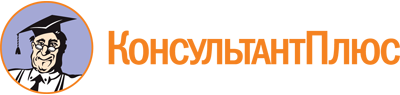 Постановление Администрации муниципального образования г. Саяногорск от 20.11.2020 N 763
(ред. от 22.07.2022)
"Об утверждении муниципальной программы "Развитие сельских территорий муниципального образования город Саяногорск"Документ предоставлен КонсультантПлюс

www.consultant.ru

Дата сохранения: 25.01.2023
 Список изменяющих документов(в ред. Постановлений Администрации муниципального образования г. Саяногорскот 04.05.2021 N 255, от 01.12.2021 N 786, от 30.12.2021 N 915,от 21.03.2022 N 153, от 22.07.2022 N 480)Список изменяющих документов(в ред. Постановлений Администрации муниципального образования г. Саяногорскот 21.03.2022 N 153, от 22.07.2022 N 480)Ответственный исполнитель муниципальной программыАдминистрация муниципального образования город Саяногорск(Отдел Администрации муниципального образования город Саяногорск по р.п. Майна)Соисполнители муниципальной программы- Комитет по жилищно-коммунальному хозяйству и транспорту г. Саяногорска (далее - КЖКХиТ);- Отдел Администрации муниципального образования город Саяногорск по р.п. Черемушки (далее - отдел по р.п. Черемушки);- Жилищный отдел Администрации муниципального образования город Саяногорск (далее - Жилищный отдел);- Саяногорский городской отдел культуры (далее - СГОК);- Комитет по делам молодежи, физической культуре и спорту Администрации муниципального образования город Саяногорск (далее - КДМФКиС);- Департамент архитектуры, градостроительства и недвижимости города Саяногорска (далее - ДАГН);Отдел экономики и развития - Сектор потребительского рынка и поддержки предпринимательства Администрации муниципального образования город Саяногорск (далее - СПРиПП)Участники реализации муниципальной программыМинистерство сельского хозяйства и продовольствия Республики ХакасияПодпрограммыНе предусмотреныЦель муниципальной программыСохранение и развитие сельских территорий, эффективное использование их экономического потенциала, повышение качества жизни населения сельских территорийЗадачи муниципальной программы1. Удовлетворение потребностей жителей, постоянно проживающих на сельских территориях, в благоустроенном жилье, в том числе молодых семей и молодых специалистов;2. Содействие развитию малого и среднего предпринимательства на сельских территориях с целью повышения уровня занятости сельского населения;3. Создание и развитие инфраструктуры на сельских территориях;4. Привлечение населения сельских территорий к культурно-массовым, спортивным мероприятиямЦелевые показатели муниципальной программы1) Количество жителей, постоянно проживающих на сельских территориях, удовлетворивших потребности в благоустроенном жилье, в том числе молодых семей и молодых специалистов (чел.):2021 год - 6;2022 год - 7;2023 год - 8;2024 год - 9;2025 год - 10.2) Количество жилых домов, расположенных на территории деревни Богословка, в которых осуществлен ремонт (замена) крыши, ремонт (замена) печи, фундамента, электропроводки; благоустройство придомовой территории (забор, ворота) в рамках государственной программы Республики Хакасия "Сохранение и развитие малых сел Республики Хакасия" (единиц):2021 год - 1;2022 год - 2;2023 год - 3;2024 год - 4;2025 год - 5.3) Количество физических лиц и хозяйствующих субъектов, получивших информационную, консультационную поддержку в целях ведения деятельности на сельских территориях (единиц):2021 год - 1;2022 год - 2;2023 год - 4;2024 год - 5;2025 год - 6.4) Количество реализованных проектов по благоустройству, созданию и развитию инженерной и транспортной инфраструктуры на сельских территориях (в т.ч. разработка ПСД), единиц:2021 год - 1;2022 год - 2;2023 год - 0;2024 год - 1;2025 год - 1.5) Количество реализованных проектов культурной сферы на сельских территориях (в т.ч. разработка ПСД), единиц:2021 год - 1;2022 год - 1;2023 год - 1;2024 год - 2;2025 год - 2.6) Количество реализованных проектов спортивной сферы на сельских территориях (в т.ч. разработка ПСД), единиц:2021 год - 1;2022 год - 0;2023 год - 0;2024 год - 0;2025 год - 1.7) Количество реализации проектов в сфере образования на сельских территориях (в т.ч. разработка ПСД), единиц:2021 год - 1;2022 год - 0;2023 год - 0;2024 год - 0;2025 год - 0.8) Доля населения сельских территорий, принявшего участие в культурных мероприятиях, от общей численности населения муниципального образования город Саяногорск, принявшего участие в культурных мероприятиях (%):2021 год - 5;2022 год - 5;2023 год - 5;2024 год - 10;2025 год - 12.9) Доля населения сельских территорий, принявшего участие в спортивных мероприятиях, от общей численности населения муниципального образования город Саяногорск, принявшего участие в спортивных мероприятиях (%):2021 год - 10;2022 год - 12;2023 год - 12;2024 год - 15;2025 год - 15Срок реализации муниципальной программы2021 - 2025 годыОбъем финансирования муниципальной программыОбъем финансирования, всего: 39626,4 тыс. руб., в том числе:2021 год: 1830,3 тыс. рублей;2022 год: 7816,8 тыс. рублей;2023 год: 5742,0 тыс. рублей;2024 год: 10947,3 тыс. рублей;2025 год: 13290,0 тыс. рублей(в ред. Постановления Администрации муниципального образования г. Саяногорск от 22.07.2022 N 480)(в ред. Постановления Администрации муниципального образования г. Саяногорск от 22.07.2022 N 480)Конечные результаты муниципальной программы- увеличение количества жителей, постоянно проживающих на сельских территориях, удовлетворивших потребности в благоустроенном жилье, в том числе молодых семей и молодых специалистов до 10 чел.;- увеличение количества жилых домов, расположенных на территории деревни Богословка, в которых осуществлен ремонт (замена) крыши, осуществлен ремонт (замена) печи, фундамента, электропроводки; благоустройство придомовой территории (забор, ворота), в рамках государственной программы Республики Хакасия "Сохранение и развитие малых сел Республики Хакасия" - до 5 ед.;- увеличение количества физических лиц и хозяйствующих субъектов, получивших информационную, консультационную поддержку в целях ведения деятельности на сельских территориях - до 6 ед.;- количество реализованных проектов по благоустройству, созданию и развитию инженерной и транспортной инфраструктуры, обеспечению уличного освещения на сельских территориях - нарастающим итогом за все годы действия программы - 5 ед.;- увеличение количества реализованных проектов культурной сферы на сельских территориях - нарастающим итогом за все годы действия программы - 7 ед.;- количество реализованных проектов спортивной сферы на сельских территориях нарастающим итогом за все годы действия программы - 2 ед.;- количество реализованных проектов в сфере образования на сельских территориях нарастающим итогом за все годы действия программы - 1 ед.;- увеличение доли населения сельских территорий, принявшего участие в культурных мероприятиях, от общей численности населения муниципального образования город Саяногорск, принявшего участие в культурных мероприятиях - до 12%.- увеличение доли населения сельских территорий, принявшего участие в спортивных мероприятиях, от общей численности населения муниципального образования город Саяногорск, принявшего участие в спортивных мероприятиях - до 15%N п/пНаименование мероприятияИсточники финансированияОбъем финансирования по годам, тыс. рублейОбъем финансирования по годам, тыс. рублейОбъем финансирования по годам, тыс. рублейОбъем финансирования по годам, тыс. рублейОбъем финансирования по годам, тыс. рублейОтветственный исполнитель, соисполнительN п/пНаименование мероприятияИсточники финансирования20212022202320242025Задача 1. Удовлетворение потребностей жителей, постоянно проживающих на сельских территориях, в благоустроенном жилье, в том числе молодых семей и молодых специалистовЗадача 1. Удовлетворение потребностей жителей, постоянно проживающих на сельских территориях, в благоустроенном жилье, в том числе молодых семей и молодых специалистовЗадача 1. Удовлетворение потребностей жителей, постоянно проживающих на сельских территориях, в благоустроенном жилье, в том числе молодых семей и молодых специалистовЗадача 1. Удовлетворение потребностей жителей, постоянно проживающих на сельских территориях, в благоустроенном жилье, в том числе молодых семей и молодых специалистовЗадача 1. Удовлетворение потребностей жителей, постоянно проживающих на сельских территориях, в благоустроенном жилье, в том числе молодых семей и молодых специалистовЗадача 1. Удовлетворение потребностей жителей, постоянно проживающих на сельских территориях, в благоустроенном жилье, в том числе молодых семей и молодых специалистовЗадача 1. Удовлетворение потребностей жителей, постоянно проживающих на сельских территориях, в благоустроенном жилье, в том числе молодых семей и молодых специалистовЗадача 1. Удовлетворение потребностей жителей, постоянно проживающих на сельских территориях, в благоустроенном жилье, в том числе молодых семей и молодых специалистовЗадача 1. Удовлетворение потребностей жителей, постоянно проживающих на сельских территориях, в благоустроенном жилье, в том числе молодых семей и молодых специалистов1.1.Информационно-консультационные мероприятия среди населения сельских территорий о возможности участия в государственных программах, направленных на удовлетворение потребностей в благоустроенном жильеСредства местного бюджетаТекущее финансированиеТекущее финансированиеТекущее финансированиеТекущее финансированиеТекущее финансированиеОтдел по р.п. Майна, отдел по р.п. Черёмушки1.2.Ведение учета муниципального жилищного фонда в разрезе сельских территорийСредства местного бюджетаТекущее финансированиеТекущее финансированиеТекущее финансированиеТекущее финансированиеТекущее финансированиеДАГН1.3.Ведение в установленном порядке учета граждан, проживающих на сельских территориях, в качестве нуждающихся в жилых помещениях, предоставляемых по договорам социального наймаСредства местного бюджетаТекущее финансированиеТекущее финансированиеТекущее финансированиеТекущее финансированиеТекущее финансированиеЖилищный отдел1.4.Распределение жилищного фонда в соответствии с действующим законодательством гражданам, проживающим на сельских территориях годуСредства местного бюджетаТекущее финансированиеТекущее финансированиеТекущее финансированиеТекущее финансированиеТекущее финансированиеЖилищный отдел1.5.Участие в работе комиссии по оценке необходимости проведения ремонта (замены) крыш, ремонта (замены) печи, фундамента, электропроводки; благоустройства придомовой территории (забор, ворота), в рамках государственной программы Республики Хакасия "Сохранение и развитие малых сел Республики Хакасия"Средства местного бюджетаТекущее финансированиеТекущее финансированиеТекущее финансированиеТекущее финансированиеТекущее финансированиеКЖКХиТЗадача 2. Содействие развитию малого и среднего предпринимательства на сельских территориях с целью повышения уровня занятости сельского населенияЗадача 2. Содействие развитию малого и среднего предпринимательства на сельских территориях с целью повышения уровня занятости сельского населенияЗадача 2. Содействие развитию малого и среднего предпринимательства на сельских территориях с целью повышения уровня занятости сельского населенияЗадача 2. Содействие развитию малого и среднего предпринимательства на сельских территориях с целью повышения уровня занятости сельского населенияЗадача 2. Содействие развитию малого и среднего предпринимательства на сельских территориях с целью повышения уровня занятости сельского населенияЗадача 2. Содействие развитию малого и среднего предпринимательства на сельских территориях с целью повышения уровня занятости сельского населенияЗадача 2. Содействие развитию малого и среднего предпринимательства на сельских территориях с целью повышения уровня занятости сельского населенияЗадача 2. Содействие развитию малого и среднего предпринимательства на сельских территориях с целью повышения уровня занятости сельского населенияЗадача 2. Содействие развитию малого и среднего предпринимательства на сельских территориях с целью повышения уровня занятости сельского населения2.1Информационно-консультационная работа с физическими лицами и хозяйствующими субъектами, осуществляющими (планирующими осуществлять) предпринимательскую деятельность на сельских территорияхСредства местного бюджетаТекущее финансированиеТекущее финансированиеТекущее финансированиеТекущее финансированиеТекущее финансированиеОтдел по р.п. Майна, отдел по р.п. Черёмушки, СПРиППЗадача 3. Создание и развитие инфраструктуры на сельских территорияхЗадача 3. Создание и развитие инфраструктуры на сельских территорияхЗадача 3. Создание и развитие инфраструктуры на сельских территорияхЗадача 3. Создание и развитие инфраструктуры на сельских территорияхЗадача 3. Создание и развитие инфраструктуры на сельских территорияхЗадача 3. Создание и развитие инфраструктуры на сельских территорияхЗадача 3. Создание и развитие инфраструктуры на сельских территорияхЗадача 3. Создание и развитие инфраструктуры на сельских территорияхЗадача 3. Создание и развитие инфраструктуры на сельских территориях3.1Информирование граждан о проведении общественных обсуждений проектов по созданию и развитию инфраструктуры на сельских территорияхСредства местного бюджетаТекущее финансированиеТекущее финансированиеТекущее финансированиеТекущее финансированиеТекущее финансированиеОтдел по р.п. Майна, отдел по р.п. Черёмушки3.2Реализация проектов по созданию и развитию инженерной и транспортной инфраструктуры, обеспечению уличного освещения, строительству улично-дорожной сети, а также благоустройству на сельских территориях (в т.ч. разработка ПСД), в т.ч.:Средства местного бюджета0,17790,55210,010847,39960,03.2.1Обустройство общественных колодцев и водоразборных колонок д. БогословкаСредства местного бюджета0,10,00,00,00,0КЖКХ и Т3.2.2Реконструкция и вынос трассы напорного канализационного коллектора КНС-1 до очистных сооружений рп. Майна по ул. ПромышленнаяСредства местного бюджета0,07790,55210,00,00,0КЖКХ и Т3.2.3.Строительство комплекса очистных сооружений рп. ЧеремушкиСредства местного бюджета0,00,00,010847,39960,0КЖКХ и Т3.3.Реализация проектов по строительству, реконструкции объектов социальной, культурной, спортивной сферы на сельских территориях (в т.ч. разработка ПСД)Средства местного бюджета1800,20,0500,0100,03225,0СГОК3.3.1.Проведение капитального ремонта МБУДО ЧДШИСредства местного бюджета0,00,00,00,00,0СГОК3.3.2.Проведение капитального ремонта МАУ МО ДК "Энергетик"Средства местного бюджета240,00,0500,050,00,0СГОК3.3.3.Приобретение автобуса для перевозки детейСредства местного бюджета0,00,00,00,075,0СГОК3.3.4.Строительство центра культурного развития в рп. МайнаСредства местного бюджета0,00,00,050,02400,0СГОК3.3.5.Строительство, реконструкция (модернизация), капитальный ремонт спортивного комплекса "Юность" в рп. МайнаСредства местного бюджета500,00,00,00,00,0КДМФКиС, МАУ "ГСС"3.3.6.Создание и обустройство спортивных и детских игровых площадок, площадок для занятия адаптивной физической культурой и адаптивным спортом для лиц с ограниченными возможностями здоровьяСредства местного бюджета0,00,00,00,0750,0КДМФКиС, МАУ "ГСС"3.3.7.Строительство начальной школы на 20 учащихся с учительским домом в деревне Богословка, располагаемой по адресу: Республика Хакасия, муниципальное образование город Саяногорск, деревня Богословка, ул. Центральная, 42Средства местного бюджета1060,20,00,00,00,0ГорОО, МБОУ "МСШ"ИТОГО: по задаче 3ИТОГО: по задаче 3Средства бюджетов РФ, РХ0,00,00,00,00,0ИТОГО: по задаче 3ИТОГО: по задаче 3Средства местного бюджета1800,37790,55710,010947,313185,0ИТОГО: по задаче 3ИТОГО: по задаче 3Иные источники0,00,00,00,00,0Задача 4. Привлечение населения сельских территорий к культурно-массовым, спортивным мероприятиямЗадача 4. Привлечение населения сельских территорий к культурно-массовым, спортивным мероприятиямЗадача 4. Привлечение населения сельских территорий к культурно-массовым, спортивным мероприятиямЗадача 4. Привлечение населения сельских территорий к культурно-массовым, спортивным мероприятиямЗадача 4. Привлечение населения сельских территорий к культурно-массовым, спортивным мероприятиямЗадача 4. Привлечение населения сельских территорий к культурно-массовым, спортивным мероприятиямЗадача 4. Привлечение населения сельских территорий к культурно-массовым, спортивным мероприятиямЗадача 4. Привлечение населения сельских территорий к культурно-массовым, спортивным мероприятиямЗадача 4. Привлечение населения сельских территорий к культурно-массовым, спортивным мероприятиям4.1.Проведение культурных мероприятий на сельских территориях на муниципальном и республиканском уровняхСредства местного бюджета0,00,00,00,025,0СГОК4.2.Проведение спортивных мероприятий на сельских территориях на муниципальном и республиканском уровняхСредства местного бюджета30,026,332,00,080,0КДМФКиС(п. 4.2 в ред. Постановления Администрации муниципального образования г.Саяногорск от 22.07.2022 N 480)(п. 4.2 в ред. Постановления Администрации муниципального образования г.Саяногорск от 22.07.2022 N 480)(п. 4.2 в ред. Постановления Администрации муниципального образования г.Саяногорск от 22.07.2022 N 480)(п. 4.2 в ред. Постановления Администрации муниципального образования г.Саяногорск от 22.07.2022 N 480)(п. 4.2 в ред. Постановления Администрации муниципального образования г.Саяногорск от 22.07.2022 N 480)(п. 4.2 в ред. Постановления Администрации муниципального образования г.Саяногорск от 22.07.2022 N 480)(п. 4.2 в ред. Постановления Администрации муниципального образования г.Саяногорск от 22.07.2022 N 480)(п. 4.2 в ред. Постановления Администрации муниципального образования г.Саяногорск от 22.07.2022 N 480)(п. 4.2 в ред. Постановления Администрации муниципального образования г.Саяногорск от 22.07.2022 N 480)ИТОГО по задаче 4ИТОГО по задаче 4Средства бюджетов РФ, РХ0,00,00,00,00,0ИТОГО по задаче 4ИТОГО по задаче 4Средства местного бюджета30,026,332,00,0105,0ИТОГО по задаче 4ИТОГО по задаче 4Иные источники0,00,00,00,00,0(в ред. Постановления Администрации муниципального образования г. Саяногорскот 22.07.2022 N 480)(в ред. Постановления Администрации муниципального образования г. Саяногорскот 22.07.2022 N 480)(в ред. Постановления Администрации муниципального образования г. Саяногорскот 22.07.2022 N 480)(в ред. Постановления Администрации муниципального образования г. Саяногорскот 22.07.2022 N 480)(в ред. Постановления Администрации муниципального образования г. Саяногорскот 22.07.2022 N 480)(в ред. Постановления Администрации муниципального образования г. Саяногорскот 22.07.2022 N 480)(в ред. Постановления Администрации муниципального образования г. Саяногорскот 22.07.2022 N 480)(в ред. Постановления Администрации муниципального образования г. Саяногорскот 22.07.2022 N 480)(в ред. Постановления Администрации муниципального образования г. Саяногорскот 22.07.2022 N 480)ВСЕГО по ПрограммеВСЕГО по ПрограммеСредства бюджетов РФ, РХ0,00,00,00,00,0ВСЕГО по ПрограммеВСЕГО по ПрограммеСредства местного бюджета1830,37816,85742,010947,313290,0ВСЕГО по ПрограммеВСЕГО по ПрограммеИные источники0,00,00,00,00,0(в ред. Постановления Администрации муниципального образования г. Саяногорскот 22.07.2022 N 480)(в ред. Постановления Администрации муниципального образования г. Саяногорскот 22.07.2022 N 480)(в ред. Постановления Администрации муниципального образования г. Саяногорскот 22.07.2022 N 480)(в ред. Постановления Администрации муниципального образования г. Саяногорскот 22.07.2022 N 480)(в ред. Постановления Администрации муниципального образования г. Саяногорскот 22.07.2022 N 480)(в ред. Постановления Администрации муниципального образования г. Саяногорскот 22.07.2022 N 480)(в ред. Постановления Администрации муниципального образования г. Саяногорскот 22.07.2022 N 480)(в ред. Постановления Администрации муниципального образования г. Саяногорскот 22.07.2022 N 480)(в ред. Постановления Администрации муниципального образования г. Саяногорскот 22.07.2022 N 480)ИТОГО по Программе в целом за счет всех источников финансированияИТОГО по Программе в целом за счет всех источников финансирования1830,37816,85742,010947,313290,0(в ред. Постановления Администрации муниципального образования г. Саяногорскот 22.07.2022 N 480)(в ред. Постановления Администрации муниципального образования г. Саяногорскот 22.07.2022 N 480)(в ред. Постановления Администрации муниципального образования г. Саяногорскот 22.07.2022 N 480)(в ред. Постановления Администрации муниципального образования г. Саяногорскот 22.07.2022 N 480)(в ред. Постановления Администрации муниципального образования г. Саяногорскот 22.07.2022 N 480)(в ред. Постановления Администрации муниципального образования г. Саяногорскот 22.07.2022 N 480)(в ред. Постановления Администрации муниципального образования г. Саяногорскот 22.07.2022 N 480)(в ред. Постановления Администрации муниципального образования г. Саяногорскот 22.07.2022 N 480)(в ред. Постановления Администрации муниципального образования г. Саяногорскот 22.07.2022 N 480)N п/пНаименование показателяЗначение показателя по годамЗначение показателя по годамЗначение показателя по годамЗначение показателя по годамЗначение показателя по годамN п/пНаименование показателя2021202220232024202512345681Количество жителей, постоянно проживающих на сельских территориях, удовлетворивших потребности в благоустроенном жилье, в том числе молодых семей и молодых специалистов (чел.)6789102Количество жилых домов, расположенных на территории деревни Богословка, в которых осуществлен ремонт (замена) крыши, ремонт (замена) печи, фундамента, электропроводки; благоустройство придомовой территории (забор, ворота), в рамках государственной программы Республики Хакасия "Сохранение и развитие малых сел Республики Хакасия" (единиц)123453Количество физических лиц и хозяйствующих субъектов, получивших информационную, консультационную поддержку в целях ведения деятельности на сельских территориях (единиц)124564Количество реализованных проектов по благоустройству, созданию и развитию инженерной и транспортной инфраструктуры на сельских территориях (в т.ч. разработка ПСД), единиц12-115Количество реализованных проектов культурной сферы на сельских территориях (в т.ч. разработка ПСД), единиц111226Количество реализованных проектов спортивной сферы на сельских территориях (в т.ч. разработка ПСД), единиц1---17Количество реализации проектов в сфере образования на сельских территориях (в т.ч. разработка ПСД), единиц1----8Доля населения сельских территорий, принявшего участие в культурных мероприятиях, от общей численности населения муниципального образования город Саяногорск, принявшего участие в культурных мероприятиях (%)55510129Доля населения сельских территорий, принявшего участие в спортивных мероприятиях, от общей численности населения муниципального образования город Саяногорск, принявшего участие в спортивных мероприятиях (%)1012121515Наименование ГРБСИсточники финансированияВсего тыс. руб.В том числе по годамВ том числе по годамВ том числе по годамВ том числе по годамВ том числе по годамНаименование ГРБСИсточники финансированияВсего тыс. руб.20212022202320242025Администрация муниципального образования город СаяногорскВсего1418,3530,026,332,00,0830,0Администрация муниципального образования город СаяногорскИз нихИз нихИз нихИз нихИз нихАдминистрация муниципального образования город СаяногорскСредства местного бюджета1418,3530,026,332,00,0830,0Администрация муниципального образования город СаяногорскСредства бюджетов РФ, РХ0,00,00,00,00,00,0Администрация муниципального образования город СаяногорскИные источники0,00,00,00,00,00,0Комитет по ЖКХиТВсего33807,90,17790,55210,010847,39960,0Комитет по ЖКХиТИз нихИз нихИз нихИз нихИз нихКомитет по ЖКХиТСредства местного бюджета33807,90,17790,55210,010847,39960,0Комитет по ЖКХиТСредства бюджетов РФ, РХ0,00,00,00,00,00,0Комитет по ЖКХиТИные источники0,00,00,00,00,00,0ГорООВсего1060,21060,20,00,00,00,0ГорООИз нихГорООСредства местного бюджета1060,21060,20,00,00,00,0ГорООСредства бюджетов РФ, РХ0,00,00,00,00,00,0ГорООИные источники0,00,00,00,00,00,0СГОКВсего3340,0240,00,0500,0100,02500,0СГОКИз нихСГОКСредства местного бюджета3340,0240,00,0500,0100,02500,0СГОКСредства бюджетов РФ, РХ0,00,00,00,00,00,0СГОКИные источники0,00,00,00,00,00,0Всего по программеВсего по программе39626,41830,37816,85742,010947,313290,0В том числеВ том числеВ том числеВ том числеВ том числеВ том числеСредства местного бюджетаСредства местного бюджета39626,41830,37816,85742,010947,313290,0Средства бюджетов РФ, РХСредства бюджетов РФ, РХ0,00,00,00,00,00,0Иные источникиИные источники0,00,00,00,00,00,0